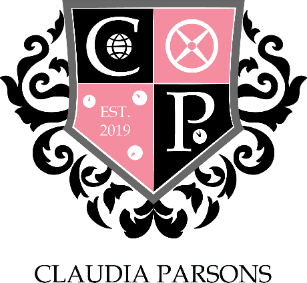 A MEETING OF CLAUDIA PARSONS COMMITTEE HELD AT 20:00 ON 13th JANUARY ` AT CLAUDIA PARSONS HALL13 January 2020	CP–12.1920MINUTESChair: 	Callum ParkePresent:	Callum Parke(Chair)		Luke Isham (Vice Chair & Sport);Stuart Ashton (Treasurer);Maia Badenjiki (Social), Daniel Fiorillo (Social);Ollie Clemo (Sport), Charlotte Jones (Sport), Margaux van Puyvelde (Sport);Lou Madden (Media), Aryan Johri (Media);Dev Kasyap (Stash);Liam O’Hara (Action), Lot Burgstra (Action);Nikki Thomson (Rag), Tom Wilson (Rag);K-Leigh Hargreaves (Welfare & Diversity), Raquel Ribeiro (Welfare & Diversity);Jack Quilter (FREEC);Neve Gad (Societies).Guests: 	Daniel Babatunde (sub-warden)APOLOGIESAbsent with apologies: Lot Burgstra (Action), Jack Quilter (FREEC), Margaux van Puyvelde (Sport),  Lou Madden (Media), Aryan Johri (Media), Maia Badenjiki (Social), Absent with no apologies: TO CONFIRM MINUTES AND ACTIONS FROM THE PREVIOUS MEETINGCP-10.1920ACTION – STU to purchase camera – On GoingACTION – snapchat account (social) – On GoingACTION – handover for Aryan outstandingACTION – off coming committee make challenges – On GoingACTION – off coming HCA RSVPACTION – Callum to chase 1) Lou/Dev for stash, 2) Stu for fines and 3) media handoverITEMS TO REPORT AND NOTEChairN/ATreasurerACTION - Speak to social about refreshersSocial Secretaries3 punch parties Wed 29th, Wed 5th and Fri 7thHustings confirmed for Sunday 2nd time-TBCTheme for refreshers once upon a time…in CPSport SecretariesSuperbowl showing( 2nd FebMedia RepresentativesN/AStash SecretaryTalks continuing with ASAPACTION - Lou to finish handoverAction RepresentativesN/ARag RepresentativesNaked calendar sales continuingTough Mudder info to follow Welfare and Diversity RepresentativesN/ASocieties RepresentativeN/AFREEC RepresentativeGrime scene results backITEMS FOR DISCUSSIONN/AANY OTHER BUSINESSN/ADATE OF NEXT MEETING13th January 2020